Блок – звукКомандаНазначение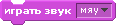 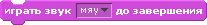 Воспроизвести звук (можно выбрать звук). При этом звук можно выбрать в библиотеке – там этих звуков достаточно много. Так же как и библиотека картинок, библиотека звуков расширяется и к ней можно добавлять свои местные звуки в формате .wav, mp3.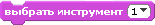 Выбрать инструмент, который будет играть. Инструментов в Скретче множество, в несколько прокруток экрана. 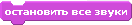 Убрать все звуки 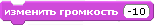 Увеличивает (если число положительное) или уменьшает (если число отрицательное) текущую громкость.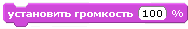 Устанавливает громкость в процентах.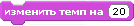 Увеличивает (если число положительное) или уменьшает (если число отрицательное) текущий темп.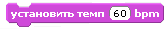 Устанавливает темп.